REPUBLIKA HRVATSKAOsnovna škola Ivana Gorana Kovačića u ZagrebuUPISNICA U OSNOVNU ŠKOLUZa upis u	(......................) razred školske godine	./	.Suglasan sam da škola može provjeriti točnost učenikovih osobni podataka u državnom tijelu nadležnom za poslove uprave u svrhu upisa učenika/ce u školu.U ..........	. ..	.........,	godine.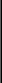 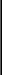 Potpis roditela/skrbnikaIME I PREZIME*	Osobni identifikacijski brojDatumRođenja: Mjesto i država rodenjaDržavljanstvoNacionalnostNacionalnost›	PrebivališteŠkola i razred koju jeprethodno završioIme (djevojačko prezime) i prezime majkeIme i prezime ocaAdresa roditelja i broj telefonaocamajkemajkeBroj telefona na radnom mjestuocamajkemajkeZanimanjeocamajkemajkePODACI O SKRBNIKUIme i prezime skrbnikaZanimanje skrbnikaPODACI O SKRBNIKUAdresa i broj telefonaTko se brine o učeniku ako se ne brinuroditelji ili skrbnik*Programi koje je učenik polazio prije upisa u školu i gdje:- cjeloviti predškolski odgojProgrami koje je učenik polazio prije upisa u školu i gdje:- program predškoleKoje je strane jezike prethodno učio*Koje strane jezike želi učiti?IZBORNI PREDMETI:1._______________________________________     2.______________________________3._________________________________________POSEBNI PODACI (PREMA ZAHTJEVU ŠKOLE):POSEBNI PODACI (PREMA ZAHTJEVU ŠKOLE):